DESETINNÁ ČÍSLA                                                                     Jméno: …………………………………………1. Petr skočil do dálky 3, 64 cm, Michal 3, 48 cm a Slávek 3, 69 cm. Převeď délky skoků na  centimetry:                                                                                   3, 64 cm = _____cm           3, 48 cm = _____ cm           3, 69 cm = ____ cmPorovnej:               ______ cm   > ______ cm > ______ cm.Doplň :       Ze všech chlapců skočil nejdále ……………………………….. .2. Paní Nová zaplatila za nákup 162, 30 Kč, paní Koutná 171, 10 Kč a paní Marková 169, 80 Kč.      Kdo zaplatil nejvíce a kdo nejméně? Zapiš:          ________ Kč    >    _________ Kč   >    ________  KčO: …………………………………………………………………………………………………………………………………………………………3. Porovnej čísla a doplň znaménka :   >,  =,  <     !POZOR     0,2  = 0, 204. Vyjádři desetinným číslem výšku žáků a doplň pořadí (1. = nejvyšší):Doplň:  Ze všech žáků je nejvyšší ________________    a nejmenší _________________.Pepa je o ______cm  vyšší než Terka a o _____ cm menší než Sandra.Dan je o 11 cm vyšší než ___________  a o 3 cm než  _____________ .Majka je vyšší než  _____________,  ______________,  _____________,  ______________.Rozdíl ve výšce mezi Danem a Bětkou je ______ cm.5. Přiřaď písmeno k desetinnému číslu na číselné ose:                                 A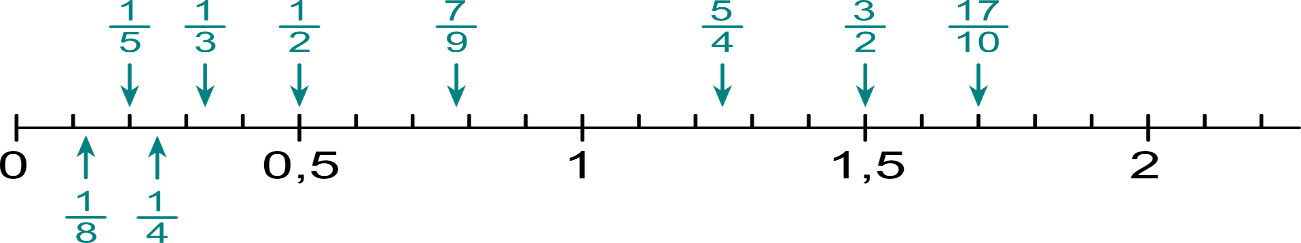 6. Podle číselné osy doplň desetinná čísla do tabulky:                                  D                         K                                       A                L                            B                 M                    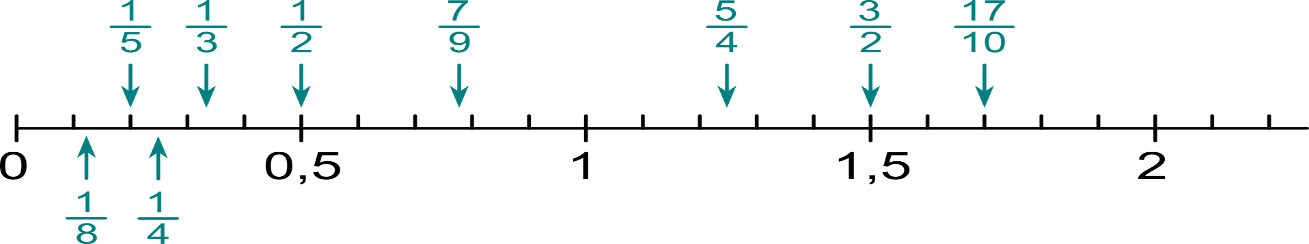       N        C                                              F                  G                                           E                         H           7. Spoj (nebo nějak označ )zlomek a desetinné číslo:                     0, 5                            0, 9                            1, 5                            2, 1            0, 51                       0, 11                      1, 54                          0, 7                        0, 084, 2         4, 68, 15         3, 9515, 42         19, 880, 59         0, 713, 65          3, 092, 7         2, 34, 27         4, 2821, 64         21, 180, 80         0, 487, 5            7, 500, 5         0, 86, 90         6, 913, 13         13, 104, 98         4, 890, 06          0, 671, 1         1, 40, 87         0, 6324, 37         25, 235, 36         5, 369, 45          9, 4chlapcicmmpořadídívkycmmpořadíPetr1471, 47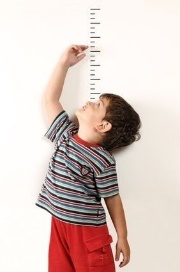 Sandra140Pepa139Krista147Honza151Míša133Kuba140Bětka139Standa145Majka142Dan150Terka1370,110,120,240, 40, 540, 81, 11, 241, 441, 621,92,052,15BIGAJFNCKHMDLBEGALFNCKHMD1, 95